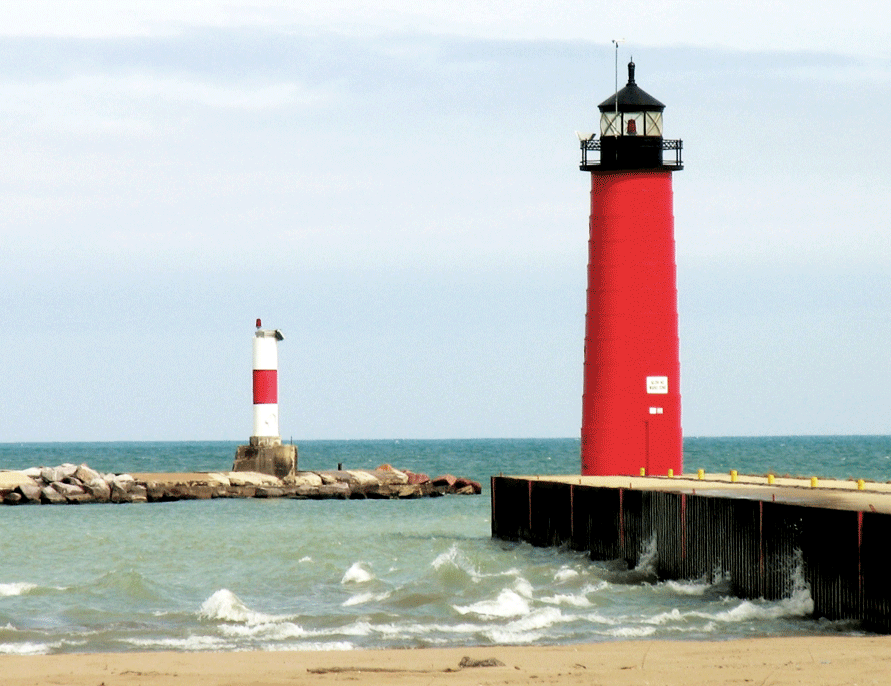 [ชื่อเรื่องรายงาน][ชื่อนักเรียน][ชื่อหลักสูตร][ชื่อผู้สอน][วันที่][เริ่มต้นใช้งานทันที][เมื่อต้องการแทนที่ตัวแทนข้อความด้วยข้อความของคุณเอง เพียงเลือกบรรทัดข้อความแล้วเริ่มพิมพ์ แต่ยังไม่ต้องทำเช่นนั้น][ก่อนอื่น ดูเคล็ดลับบางอย่างเพื่อช่วยให้คุณจัดรูปแบบรายงานของคุณอย่างรวดเร็ว คุณอาจทึ่งในความง่ายของเคล็ดลับนั้น][ดูดีในทุกครั้ง][ต้องการหัวเรื่องหรือไม่ บนแท็บหน้าแรก ในแกลเลอรีสไตล์ เพียงคลิกสไตล์หัวเรื่องที่คุณต้องการ][โปรดสังเกตสไตล์อื่นๆ ในแกลเลอรีนั้นด้วย เช่น สไตล์สำหรับการอ้างอิง รายการลำดับเลข หรือรายการสัญลักษณ์แสดงหัวข้อย่อย][เพื่อให้ได้ผลลัพธ์ที่ดีที่สุดเมื่อเลือกข้อความที่จะคัดลอกหรือแก้ไข ไม่ต้องใส่ช่องว่างทางด้านขวาของอักขระในส่วนที่เลือก][เพิ่มคำอ้างอิง][”ใช้สไตล์คำอ้างอิงเพื่อใส่คำอ้างอิงหรือจุดสำคัญอื่นๆ จากข้อความของคุณ”][รูปภาพไร้ที่ติ][เมื่อต้องการแทนที่รูปภาพตัวอย่างด้วยรูปภาพของตนเอง เพียงแค่ลบออก จากนั้น บนแท็บแทรก ให้คลิก รูปภาพ][เมื่อต้องการนำการจัดรูปแบบไปใช้ เช่น เส้นขอบและเงาบนรูปภาพตัวอย่าง ให้เลือกรูปภาพของคุณ จากนั้น บนแท็บ รูปแบบเครื่องมือรูปภาพ ให้เลือกสไตล์รูปภาพ]